Out of County Child Abuse Referral Notification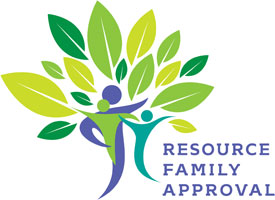 (To the Placing County)DATE:      _____________________________________________________TO RFA PLACING COUNTY:      ____________________________________FROM RFA APPROVAL COUNTY:      _______________________________There has been a report received by the RFA Program in      _______________ County regarding a CPS referral on RF      ______________________________, with whom you have a dependent child/children placed.Date of RFA Approval:           Name                                                                                    Email Address       Phone Number                                          Date CPS Referral received:      CPS Referral ID Number:      Check One:  Immediate Response    10-Day   Evaluated OutNotes (Include name and contact information for investigating party):      Investigation Information: Pending - Estimated Date of Completion       Finalized – Outcome:  Substantiated    Inconclusive UnfoundedSerious Incident:  Yes   No Serious Complaint:  Yes   NoDate Serious Incident/Serious Complaint Reported to CDSS & State Liaison (If Applicable):      Notes:      